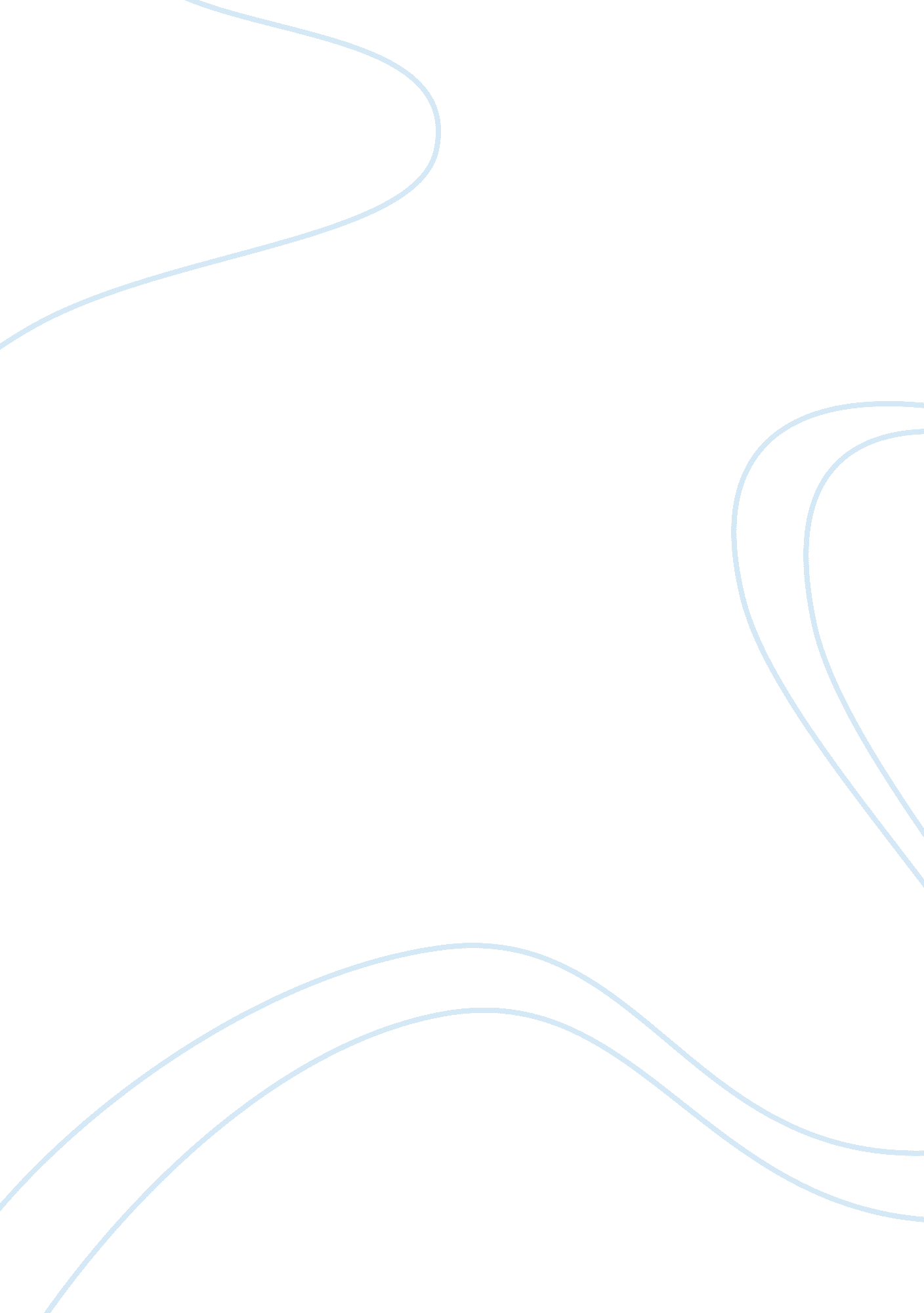 Cross symbolReligion, God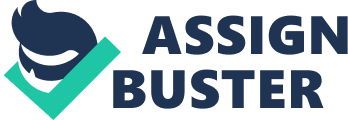 A cross represents many things to different people. Some view it as simply a‘ t’. For others, it is their way of life. Many in America feel this way. A cross is the main symbol for Christianity, and as Christianity is the main religion in America, it can be considered a symbol of Americanculture. A cross is more than just a t-shaped piece of wood. A cross is the representative symbol of American culture. One morning, a long while ago, there was a man. This was before crosses had the present day meaning. He was to be crucified on a wood-shaped t contraption. It was called a cross. Forwarding to the present day, when most people think of or hear the word cross, they think of a battered old wood piece that is in the shape of a lower case t. While that is generally what a cross will come in, it can take the form of many things. It can be made of metal, wood, plastic, cardboard, or even by crossing one’s fingers. A cross can be fancy, new, battered, or old. No matter the look of it, though, the cross always seems the same in the hearts and minds of those who cherish it. Perhaps the most thought provoking image of a cross is when Christ is on it, nails in his feet and hands, with a pierced wound in his side, his head bowed to heaven. The cross is both a symbol ofhappinessand sadness. One of the main reasons that pilgrims and settlers came over to the future site of the great United States of America was to avoid religious persecution in their homelands. America was the place of all things new and reborn, and what better way to practice their outcast religions. Most of the religions, however, shared one thing in common: they were all Christian-based religions. They just had different ways of practicing how to worship their Lord, Savior, and God. Being in the church-run country of England, however, was difficult because of these different practices. They united and came under the banner of one object, the cross. Many people view the cross as excluding and not open to everyone everywhere. This is far from the truth. The cross accepts any and all who wish to worship under it and be one with the rest of the Christian nation. Those that pervert the word and message of the cross and its religion aren’t the true bearers of Jesus’ word and message. Sometimes the cross is perceived as a bat that beats the message into your head and does physical damage to them. This is far from the truth. A cross is like a pillow, that can be snuggled and used for friendly pillow fights, but it always comforts when it is needed. A cross needs to be thought less of as an animate object, and more of an inanimate object that encompasses a broad scope of items. One of these objects could be considered a pen and quill. When the founding fathers of the United States assembled in Philadelphia, they penned the words “ endowed by their Creator. While Creator can have a broad variety of meanings depending on background, upbringing, and current value system, one can infer the implied meaning of what that statement was supposed to mean. America had religious upbringings. If it wasn’t for religion, America could possibly not be here today, or not be as successful as it is. The pilgrims could have stayed in England and Mainland Europe, and America may not have been settled until a much later date. In current times, many will argue that the cross is an obsolete and inaccurate representation of American culture. While it is true that church attendance and overall religiousness of the country is going down, the greater majority, even ones who don’t attend church on a regular basis, still view the cross as a symbol of greater things. It symbolizes the resolve of the American people. When in doubt, they look up, hoping for a sign of greater things to come. A cross may not be as fancy as a tasseled flag, or as popular as a roaring lion, but do those items have a deeper meaning to it? Americans have never been about being the fanciest, or being the best. Americans care about what is important to them, and they fight for it. Present day fights to keep the cross and other Christian-related materials are a constant effort. Many should re-read the Declaration of Independence, and see the word Creator. It may refresh and jog theirmemories. The cross is one of the symbols of the American culture. Religion plays a large part in many lives in the country, and this is a representation of that. Perhaps if more people come under the wings of the cross, America can be great again. 